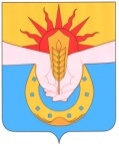 Администрация муниципального образования Успенский район Межведомственная антинаркотическая комиссия муниципального образования Успенский районПРОТОКОЛ № 1О мерах направленных на профилактику наркомании на территории муниципального образования Успенский район Уважаемые товарищи!	Сегодня мы проводим заседание антинаркотической комиссии муниципального образования Успенский район.В работе нашего заседания принимают участие:                      Уважаемые участники совещания!Сегодня на повестку дня выносятся вопросы:Структура и динамика потребления наркотических веществ  в разрезе сельских  поселений муниципального образования Успенский район и  организация работы системы профилактики наркомании в сельских поселениях.О подготовительных мероприятиях по проведению оперативно - профилактической операции «Мак». О мерах по уничтожению дикорастущей конопли с привлечением казачества и общественности сельских поселений Успенского района. О мероприятиях по подготовке и проведению Всероссийской акции «Сообщи, где торгуют смертью», а так же Плана проведения месячника, посвященного Международному дню борьбы с наркоманией  (26 июня), а также Общероссийской профилактической акции «Призывник 2021.О мерах по формированию у подростков и молодежи негативного отношения к потреблению наркотиков, алкоголя и табакокурению.Рассмотрим первый вопрос:1.  «Структура и динамика потребления наркотических веществ  в разрезе сельских  поселений муниципального образования Успенский район и  организация работы системы профилактики наркомании в сельских поселениях».Слово предоставляется:Докладчик : Бахилин Геннадий Клавдиевич – глава муниципального образования Успенский район, председатель антинаркотической комиссии.По состоянию на 22 марта 2021 года на учете в наркологическом кабинете ГБУЗ «Успенская ЦРБ» МЗ КК, состоит всего 147 человек (АППГ - 179), из них лица употребляющие наркотические вещества без назначения врача:- 14 чел. (АППГ - 17) - диспансерный учет;  - 22 чел., 0-н/л (АППГ – 30, 1 несовершеннолетний) - профилактический учет.Итого 36 человек (АППГ - 47).За 1 квартал 2021 года взято на учет потребителей наркотических средств   3 чел. (1 - впервые) (АППГ - 12 (4 впервые). За отчетный период 2021 в Успенском районе зарегистрирован 1 случай отравления, вызванных употреблением неизвестных наркотических веществ (алкоголем). По состоянию на 22.03.2021 года в наркологическом кабинете ГБУЗ МЗ КК «Успенская ЦРБ» состоит за употребление алкоголя 1 подросток (несовершеннолетний). Случаев употребления токсических веществ подростками не выявлено.В разрезе сельских поселений муниципального образования на учете в наркологическом кабинете ГБУЗ «Успенская ЦРБ» состоит жителей сельских поселений употребляющих наркотические вещества без назначения врача:Успенское сельское поселение 9 чел.Коноковское сельское поселение 6 чел.Вольненское сельское поселение 9 чел.Убеженское сельское поселение 4 чел.Маламинское сельское поселение 4 чел.Веселовское сельское поселение 1 чел.Николаевское сельское поселение 1 чел.Рассмотрим второй  вопрос:2. «О подготовительных мероприятиях по проведению оперативно - профилактической операции «Мак». О мерах по уничтожению дикорастущей конопли с привлечением казачества и общественности сельских поселений Успенского района».Докладчик: Кретов Игорь Николаевич – главный специалист отдела по вопросам взаимодействия с правоохранительными органами, ГО и ЧС, секретарь антинаркотической комиссии муниципального образования Успенский район; С целью исполнения пунктов плана оперативно-профилактической операции «МАК»-2021» на территории муниципального образования Успенский район, выявления и раскрытия преступлений, связанных с незаконным оборотом НС растительного происхождения, выявления очагов дикорастущих растений конопли, мака, выявления культивируемых растений конопли, сотрудниками ОВД, администрации муниципального образования. Администрациями сельских поселений были созданы мониторинговые группы состоящие из работников администраций, представителей РКО и общественности по обследованию  участков местности в зоне территорий сельских поселений, на которых ранее произрастали очаги дикорастущих растений конопля, так же  возможных мест высадки и культивации растений конопля и мак. На территории муниципального образования Успенский район находиться 11 аптечных организаций и индивидуальных предпринимателей (АППГ – 13), имеющие лицензию на фармацевтическую деятельность. Из них, 10 аптечных учреждений не распространяют психоактивные вещества, одна аптека, находящаяся по адресу: с. Успенское, ул. Красная, д. 8, Филиал «Аптека № 26» осуществляет отпуск психоактивных и наркотических веществ по рецептурным бланкам, строгой отчетности. В свободной продаже данные вещества отсутствуют.Ежеквартально проводятся проверки аптечных организаций с целью обнаружения незаконного распространения лекарственных препаратов для медицинского применения, обладающих психоактивными свойствами и отпускаемых по рецепту.В результате проведенных проверок в  2020 году нарушений законности отпуска лекарственных препаратов не выявлено.Рассмотрим третий вопрос  вопрос:«О мероприятиях по подготовке и проведению Всероссийской акции «Сообщи, где торгуют смертью», а так же Плана проведения месячника, посвященного Международному дню борьбы с наркоманией  (26 июня), а также Общероссийской профилактической акции «Призывник 2021».Докладчик: Иванченко Светлана Александровна – Начальник отдела по вопросам взаимодействия с правоохранительными органами, ГО и ЧС, администрации муниципального образования Успенский район; Антинаркотической комиссией Краснодарского края и Главным  управлением министерства внутренних дел Российской Федерации по  Краснодарскому краю ежегодно проводится профилактическая антинаркотическая акция «Сообщи, где торгуют смертью», основными задачами которой являются активизация гражданской позиции населения Краснодарского края по отношению к проблеме противодействия наркомании, получение оперативно значимой информации о фактах незаконного оборота и потребления наркотиков, изучение предложений граждан, представителей негосударственных организаций в сфере повышения эффективности профилактики наркомании, лечения и реабилитации наркозависимых. Акция проводится в два этапа: 1-этап – с 15 по 26 марта 2021 года, 2-й этап – с 18 по 29 октября 2021 года. На основании изложенного, в целях   эффективного проведения акции на территории муниципального образования Успенский район, подготовлено и утверждено Постановление администрации муниципального образования Успенский район от 11.03.2021 года № 264 «О проведении профилактической антинаркотической акции «Сообщи, где торгуют смертью» на территории муниципального образования Успенский район в 2021 году»Согласно данному Постановлению утвержден состав организационного комитета по проведению профилактической антинаркотической акции «Сообщи, где торгуют смертью» на территории муниципального образования Успенский район. Подготовлен и утверджден план проведения профилактической антинаркотической акции «Сообщи, где торгуют смертью» на территории муниципального образования Успенский район.  Утверджден перечень телефонов для приема информации и проведения консультаций. Рекомендовано главам сельских поселений муниципального образования Успенский район организовать, используя различные формы пропаганды (печатные   средства   массовой информации, щитовую рекламу, листовки в общественном транспорте и другое) широкое информирование населения о проведении акции.В целях подготовки и проведения месячника, посвященного Международному дню борьбы с наркоманией  (26 июня) разработан План проведения месячника.В связи с началом призывной компании 2021 году Всероссийская профилактическая акция «Призывник-2021» пройдет в два этапа. Первый этап состоится с 1 апреля по 15 июля, второй этап с 1 октября по 15 декабря 2021 года. Акция проводится среди допризывной молодёжи, призывников, курсантов и военнослужащих. Цель данной акции - это противодействие незаконному потреблению и обороту наркотических средств и психотропных веществ, профилактика распространение наркомании среди молодежи призывного возраста и лиц, призываемых на службу в Вооруженные Силы Российской Федерации.В проведении акции примут участие: военный комиссариат по г. Армавиру, Новокубанскому и Успенскому району Краснодарского края, отдел по борьбе с незаконным оборотом наркотиков ОМВД России по Успенскому району, отдел по делам молодёжи и управление образованием администрации муниципального образования Успенский район в тесном сотрудничестве с центральной районной больницей.Мероприятия в рамках акции направлены на формирование у допризывной молодёжи, призывников, курсантов и военнослужащих личных качеств гражданина-патриота, социального и нормативного-правового образа жизни, действенной установки на отказ от приема психоактивных веществ, социальных навыков, коммуникабельности, уверенности в себе, а так же на воспитание самоуважения и готовности к взаимодействию с сослуживцами.Запланировано проведение лекционной работы, мероприятий по духовно-нравственному и военно-патриотическому воспитанию, пропаганде здорового образа жизни  с допризывной молодежью, призывниками. Размещение в СМИ а также на стендах в районных военных комиссариатах правовой информации антинаркотического содержания. Рассмотрим четвертый вопрос:«О мерах по формированию у подростков и молодежи негативного отношения к потреблению наркотиков, алкоголя и табакокурению»Докладчик:Кулиева Илия Рамизовна- начальник отдела по делам молодежи администрации муниципального образования Успенский район В рамках реализации государственной молодежной политики на территории муниципального образования Успенский район отделом по делам молодежи Успенского района было проведено 6 мероприятий:	1 акция, 5 «Маршрутов безопасности».В период с 27.01.2021 по 10.03.2021 года было проведено 5 консультационно-методических пунктов по первичной профилактике наркомании	в	молодежной среде «Маршрут безопасности» вобщеобразовательных учреждениях Успенского района.На данных Маршрутах были продемонстрированы социальные видеоролики данной тематике, после чего проходило обсуждение кинофильмов с участием специалистов наркологического кабинета ГБУЗ «Успенская ЦРБ», сотрудников ОПДН ОМВД по Успенскому району. Сотрудников отдела по контролю за оборотом наркотиков МВД России по Краснодарскому краю в Успенском районе рассказывал об уголовной ответственности за незаконный оборот наркотических веществ, инспектором ГИБДД были проведены беседы по безопасности дорожного движения, волонтер антинаркотической комиссии МО Успенский район.Общий охват составил 572 человек (497 человек от 14 до 18 лет; 75 человек от 18 до 29 лег).За 3 месяца 2021 года количество выявленных и заблокированных ссылок в сети «Интернет», содержащих информацию о незаконном обороте наркотических средств, а также суицидального характера среди молодежи составило 42, из них: по суицидам - 24; содержащие информацию о распространении и способах приобретения наркотических и психоактивных веществ - 18, из них заблокировано 5 аккаунтов.Распространены информационные памятки по первичной профилактики наркомании, а также регулярно на официальных сайтах и аккаунтах в сети Интернет отдела публикуются материалы направленные на здоровый образ жизни - 12 публикаций; профилактика наркомании - 9 публикаций.В рамках профилактической работы с несовершеннолетними и семьями общеобразовательными организациями района проводится комплексная работа, а именно:-на родительских собраниях классные руководители и администрация школ информируют родителей о работе «прямых телефонных линий», усилении мер по предотвращению продажи несовершеннолетним алкогольной продукции, об усилении административной и уголовной ответственности за продажу алкогольной продукции и табачных изделий, в том числе несовершеннолетним.Проводятся классные часы и беседы по темам «Детский алкоголизм. Мифы и правда», «Ответственность за свои поступки», «Если вы попали в трудную жизненную ситуацию», профилактические беседы с учащимися 9-11 классов «Правовая ответственность за незаконный сбыт и употребление алкогольной и спиртосодержащей продукции», «Ценности культуры досуга и отдыха в подростковой среде»; Размещены на школьных стендах «Телефоны доверия»; Школы участвуют в акции «Сообщи, где торгуют смертью».Также проводится информационно - разъяснительная работа с родителями и лицами их заменяющий по правой ответственности за незаконную торговлю спиртосодержащей продукцией, о недопустимости доступности данной продукции для несовершеннолетних.Вопросы по профилактике наркомании, алкоголизма рассматриваются на совещаниях у директора. Приглашаются мед. работники для бесед по антинаркотической пропаганде, проводятся лекции по профилактике вредных привычек, последствиях употребления наркотических веществ и алкоголя.Во всех школах утвержден приказ о запрете курения на территории школы, осуществляется мониторинг по выявлению детей, склонных к курению.Заместители директоров по воспитательной работе, социальные педагоги, старшие вожатые, классные руководители, педагоги дополнительного образования, педагоги-предметники активно работают в направлении профилактики наркомании и борьбы с незаконным оборотом наркотиков.Отделом по вопросам физической культуры и спорта администрации муниципального образования Успенский район согласно плану мероприятий отдела по вопросам физической культуры и спорта администрации муниципального образования Успенский район антинаркотической направленности на 2020 год, а также 2021 год, по итогам 2020 года и истекший период 2021 года проведено 10 мероприятий, в которых приняли участие 353 человека:Администрация муниципального образования Успенский район Межведомственная антинаркотическая комиссия муниципального образования Успенский районРЕШЕНИЕ «23» марта  2021 г.	№ 1                                       с. УспенскоеО мерах направленных на профилактику наркомании на территории муниципального образования Успенский районВ целях усиления антинаркотической профилактики на территории муниципального образования Успенский район, антинаркотическая комиссия  муниципального образования Успенский район РЕШИЛА:Принять к сведению доклады и выступления участников заседания.Рекомендовать главам сельских поселений: В период произрастания очагов дикорастущих наркосодержащих растений, продолжить работу по мониторингу  территорий в границах сельских поселений. Сведения о результатах мониторинга еженедельно направлять в антинаркотическую комиссию муниципального образования Успенский район.                                                            Срок: еженедельно.Организовать работу по информированию жителей сельских поселений о недопустимости произрастания наркосодержащих растений на территории приусадебных участков и прилегающей к ним территории.    Срок: постоянно.  Организовать ежеквартальное обновление информации о лицах зарегистрированных на территории сельского поселения и состоящих на учете в наркологическом кабинете ГБУЗ «Успенская ЦРБ» МЗ КК. Рассматривать данных лиц на заседаниях территориальных комиссий по профилактике правонарушений сельских поселений.Срок: ежеквартально.Рекомендовать отделу МВД России по Успенскому району (Помогаев А.В.): 			- в период произрастания дикорастущих наркосодержащих растений организовать проведение рейдовых мероприятий по выявлению  очагов произрастания дикорастущих наркосодержащих растений, а также выявления незаконных посевов наркотических растений на территории муниципального образования Успенский район. 							Срок: второе полугодие 2021 года.Управлению образования администрации муниципального образования Успенский района (Муравская): -внедрять в работу современные формы антинаркотической профилактической работы в образовательных организациях муниципального образования Успенский район. Срок: в течении 2021 года.5.	Контроль за ходом выполнением данного решения возложить на заместителя главы муниципального образования Успенский район                           по вопросам взаимодействия с правоохранительными органами, гражданской обороны и чрезвычайных ситуаций, заместителя председателя  антинаркотической комиссии муниципального образования Успенский         район Р.Л. Казинова и заместителя главы муниципального образования Успенский район по социальному комплексу, заместителя председателя  антинаркотической комиссии муниципального образования Успенский         район Т.Н. Никифорову.Председатель антинаркотической комиссии муниципального образования  Успенский район								    Г.К. БахилинСекретарь антинаркотической комиссии муниципального образования  Успенский район								    И.Н. Кретов«23»  марта 2021 год                                                   с. УспенскоеБахилинГеннадий Клавдиевич- Глава муниципального образования Успенский районКазинов Рашид Львович- Заместитель главы муниципального образования Успенский район по вопросам взаимодействия с правоохранительными органами, мировыми судьями, делам ГО и ЧС, заместитель председателя комиссии Кретов Игорь Николаевич- Главный специалист отдела по вопросам взаимодействия с правоохранительными органами, ГО и ЧС, секретарь комиссииВойтинАлександр Геннадиевич- Начальник ОУУП и ПДН Отдела МВД России по Успенскому районуБехтерев Сергей Николаевич- Старший оперуполномоченный ОНК ОМВД России по Успенскому районуПотейко Ольга Сергеевна- Начальник отдела ПДН Отдела МВД России по Успенскому районуТкаченко Денис Николаевич- Заместитель главы муниципального образования Успенский район  по вопросам казачества, военной подготовке, мобилизационной работе и спортаШевченкоВиктория Викторовна- Заместитель главы муниципального образования Успенский район по вопросам экономического развитияНикифорова Татьяна Николаевна- Заместитель главы муниципального образования Успенский район по социальным вопросамБондаренкоСветлана Станиславовна- Заместитель председателя Совета муниципального образования Успенский районМалсугеноваИрина Владимировна- Заместитель главного врача ГБУЗ  Успенская ЦРБ МЗ КК по медицинской частиТарасенкоНаталья Николаевна- Врач психиатр-нарколог ГБУЗ  Успенская ЦРБ МЗ КК(на встрече с депутатами ЗСК)Муравская Екатерина Александровна-Начальник управления образованием администрации муниципального образования Успенский районВдовина Юлия Юрьевна- Исполняющий обязанности начальника отдела культуры администрации муниципального образования Успенский районКулиеваАлия Рамизовна- Начальник отдела по делам молодежи администрации муниципального образования Успенский районКостина Анна Григорьевна- Начальник отдела по делам несовершеннолетних и защите их прав администрации муниципального образования Успенский район ШеповаловСтанислав Николаевич- Начальник отдела ФК и спорта администрации муниципального образования Успенский район ЦыганковРоман Сергеевич- главный специалист администрации  Успенского сельского поселенияГайдукСергей Александрович- Глава Убеженского сельского поселенияКузнецова Татьяна Яковлевна- Глава Веселовского сельского поселения;Шуганков Валерий Анатольевич- Исполняюший обязанности главы Николаевского сельского поселенияКозленкоОксана Владимировна- Исполняюший обязанности главы  Вольненского сельского поселенияБуланов Андрей Николаевич- Глава Маламинского сельского поселенияКалзаТаиса Ивановна- Глава Трехсельского сельского поселенияИонов Мухамед Даутович- Глава Урупского сельского поселенияЕлисеевНиколай Дмитриевич-Глава  Коноковского сельского поселенияТаков Джамбулат Магометович- Глава  Кургоковского сельского поселения